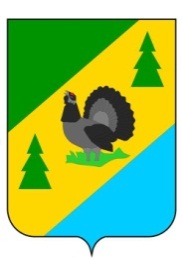 РОССИЙСКАЯ ФЕДЕРАЦИЯИРКУТСКАЯ ОБЛАСТЬАЛЗАМАЙСКОЕ МУНИЦИПАЛЬНОЕ ОБРАЗОВАНИЕАДМИНИСТРАЦИЯПОСТАНОВЛЕНИЕ № 16г. Алзамайот 17 февраля 2020 г.В целях выполнения части 6 пункта 2 а Перечня поручений Президента Российской Федерации от 22 ноября 2019 года № Пр-2397 по итогам заседания Совета при Президенте Российской Федерации по развитию физической культуры и спорта, прошедшего             10 октября 2019 года, руководствуясь статьей 29.4 Градостроительного кодекса Российской Федерации,  Федеральным законом от 06 октября 2003 года № 131-ФЗ         «Об общих принципах организации местного самоуправления в Российской Федерации», статьей 47 Устава Алзамайского муниципального образования, администрация Алзамайского муниципального образования  ПОСТАНОВЛЯЕТ:1. Отделу по жилищным, архитектурно-строительным вопросам и оказанию услуг ЖКХ администрации Алзамайского муниципального образования в срок до 15 апреля 2020 года подготовить проект о внесении изменений в местные нормативы градостроительного проектирования Алзамайского муниципального образования  Иркутской области, утвержденные решением Думы Алзамайского муниципального образования от 25.04.2016 г. № 228, в части, касающейся обеспеченности населения велосипедными дорожками и полосами для велосипедистов с учётом передового мирового опыта и природно-климатических условий.2. Опубликовать настоящее постановление в газете «Вестник Алзамайского муниципального образования» и разместить на официальном сайте администрации Алзамайского муниципального образования www.alzamai.ru.Глава Алзамайского муниципального образования                                                                          А.В. ЛебедевО внесении изменений в местные нормативы градостроительного проектирования Алзамайского муниципального образования  Иркутской области